Pizzameny, ta med										Medium	    Stor									    28-30cm, 1-2 voksne 36-40cm, 2-3 voksne			# 1	Pepperoni, lauk, ananas, tomat & oliven			Kr. 159,-      Kr. 204,-# 2	Skinke, lauk, sopp & tomat						Kr. 159,-	 Kr. 204,-# 3	Biffkjøtt, lauk, paprika & oliven					Kr. 163,-	 Kr. 213,-# 4	Bacon, lauk, paprika, ananas & tomat 				Kr. 159,-	 Kr. 204,-# 5	Kjøttdeig, lauk & paprika 						Kr. 159,-	 Kr. 204,-# 6	Kylling, lauk, paprika, vårlauk & sopp			 	Kr. 163,-	 Kr. 213,-# 7	Lauk, tomat, sopp, oliven & paprika			 	Kr. 159,-	 Kr. 204,-# 8	Eigenkomponert				 			Kr. 177,-	 Kr. 239,-Vi har glutenfri pizza i medium størrelse – samme pris som en stor pizza.Ekstra ost			Kr. 26,-Sidesalat 			Kr. 49,-Kvitlauksdip		Kr. 26,-Sterk mexdip		Kr. 26,-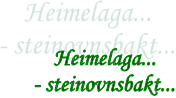 Raulandstoga AS, tlf. 35 07 31 10, e-post stoga@online.noEndringer i pris og innhold vil forekomme.